ПРЕСС-РЕЛИЗк Всероссийскому форуму «Россия – страна возможностей»С 12 по 16 марта в г. Москве (на территории Выставочного центра «Выставка Достижений Народного Хозяйства», павильон №75) пройдет Всероссийский форум «Россия – страна возможностей». Республику Татарстан на форуме будет представлять делегация из 89 человек.Почетными гостями Форума станут министр обороны Российской Федерации Сергей Шойгу, министр иностранных дел Российской Федерации Сергей Лавров, президент, председатель совета директоров ПАО «Сбербанк России» Герман Греф. Форум пройдет впервые, в нем примут участие 6500 представителей из 85 регионов России: предприниматели, управленцы, творческая и рабочая молодежь, активисты школьного и студенческого самоуправления, представители волонтерских объединений и молодежных организаций, молодые ученые, инженеры и IT-специалисты, участники молодежной форумной кампании.На Форуме соберутся участники проектов, входящих в открытую платформу «Россия – страна возможностей», которая была создана по инициативе Президента Российской Федерации В.В. Путина для развития системы прозрачных социальных лифтов, самореализации талантливой молодежи и профессионалов в различных сферах деятельности, а также для поддержки благотворительности и консолидации лучших общественных инициатив.Цель Форума: повышение конкурентоспособности российской молодежи посредством увеличения числа молодых людей, обладающих набором важнейших компетенций: способностью генерировать инновации, наличием предпринимательских навыков, осознанным и ответственным социальным поведением, активным гражданским участием в общественной жизни, умением управлять проектами.Организаторы Форума: Аппарат Президента Российской Федерации, Федеральное агентство по делам молодежи, Общественный народный фронт, АО «Федеральная корпорация по развитию малого и среднего предпринимательства» и другие.Программа Форума:13 марта Экскурсионно-образовательная программа: лекции, мастер-классы, актуальное научное кино, Science шоу, презентация актуальных инновационных разработок, истории успеха start up-проектов, посещение госкорпораций, исторические квест-игры, выступления известных спикеров.14 мартаТемы образовательных площадок: государство и институты в современном мире, наука и новые технологии: тренды и вызовы, управление и лидерство, предпринимательство и стартапы, творчество и креативные индустрии, саморазвитие, личностный рост и карьера, здоровый образ жизни, социальные инициативы и волонтерство, семья и детство, исторические ценности и ориентиры.15 мартаВстреча с ТОП-спикерами в разных сферах, финальное грандиозное шоу, презентация лучших проектов участников, выступления наставников, прямой эфир на Первом канале 6-ти часовой общественный online-марафон, торжественная церемония закрытия Форума и награждение.МИНИСТЕРСТВО ПО ДЕЛАМ МОЛОДЕЖИ И СПОРТУ РЕСПУБЛИКИ ТАТАРСТАН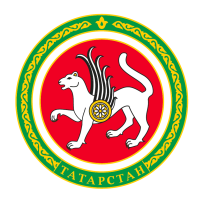 МИНИСТЕРСТВО ПО ДЕЛАМ МОЛОДЕЖИ И СПОРТУ РЕСПУБЛИКИ ТАТАРСТАНТАТАРСТАН РЕСПУБЛИКАСЫ ЯШЬЛӘР ЭШЛӘРЕ ҺӘМСПОРТ МИНИСТРЛЫГЫТАТАРСТАН РЕСПУБЛИКАСЫ ЯШЬЛӘР ЭШЛӘРЕ ҺӘМСПОРТ МИНИСТРЛЫГЫул.Петербургская, д.12, г. Казань, 420107ул.Петербургская, д.12, г. Казань, 420107Петербургская урамы, 12 нчейорт, Казаншәһәре, 420107Петербургская урамы, 12 нчейорт, Казаншәһәре, 420107Тел.: (843) 222-81-01, факс: (843) 222-81-79.E-mail: mdmst@tatar.ru, http://mdms.tatarstan.ruТел.: (843) 222-81-01, факс: (843) 222-81-79.E-mail: mdmst@tatar.ru, http://mdms.tatarstan.ruТел.: (843) 222-81-01, факс: (843) 222-81-79.E-mail: mdmst@tatar.ru, http://mdms.tatarstan.ruТел.: (843) 222-81-01, факс: (843) 222-81-79.E-mail: mdmst@tatar.ru, http://mdms.tatarstan.ruТел.: (843) 222-81-01, факс: (843) 222-81-79.E-mail: mdmst@tatar.ru, http://mdms.tatarstan.ru